Transport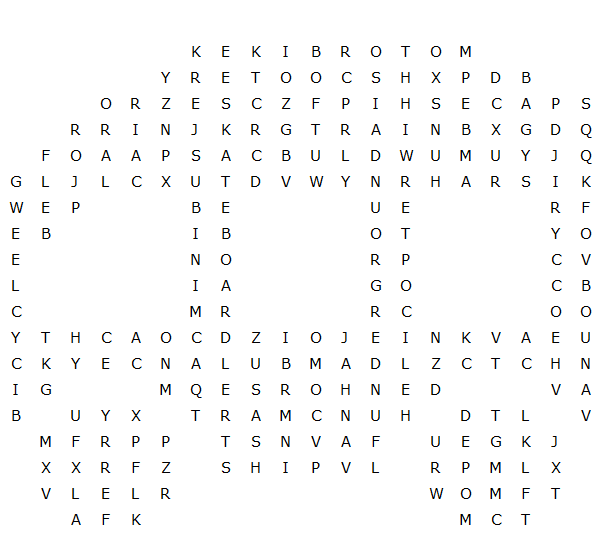 underground      skateboard      motorbike      ambulance      ship  spaceship      bicycle      scooter      minibus      plane      train      ferry      moped      lorry      coach      horse      tram      boat      car      bus      van      van      helicopter      Transport – solution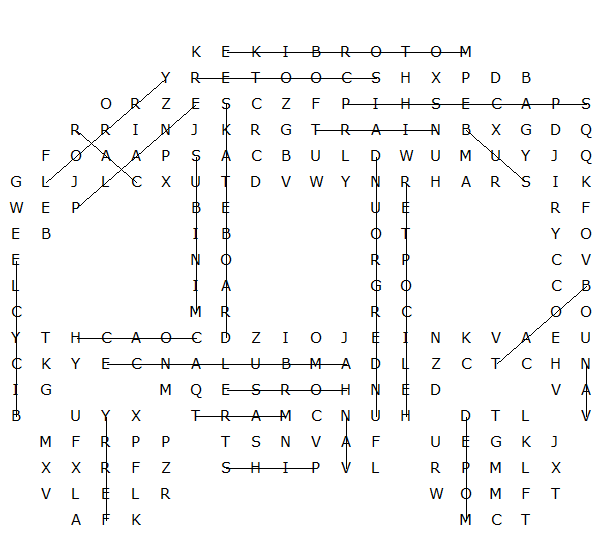 